 Poniedziałek 22.06. 2020Słuchanie wiersza B. Szelągowskiej „Wakacje!”Za dni kilka –o tej porze
będę witać polskie morze.
Bo najbardziej mi się marzy
żeby bawić się na plaży.A ja chciałbym dotknąć chmury
i dlatego jadę w góry.
Razem z mamą, razem z tatą
w górach lubię spędzać lato.Ja na morze nie mam czasu.
Wolę jechać het- do lasu.
I tam z dziadkiem zbierać grzyby
albo w rzece łowić ryby.Dla mnie to najlepsza pora
żeby wskoczyć do jeziora.
Nie chcę w upał chodzić w góry.
Wolę jechać na Mazury.Morze, góry, las i rzeka;
Wszystko to już na nas czeka.
Bo zaczęło się już lato
Jedźmy mamo, jedźmy tato.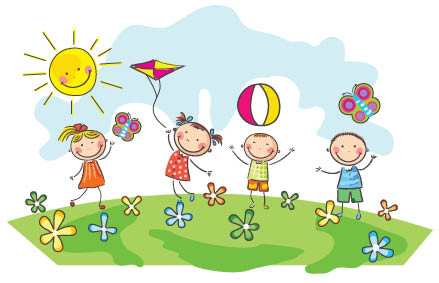 Rozmowa na temat wiersza.-Kiedy wyjeżdża się na wakacje ?-Gdzie dzieci z wiersza wybierają się na wakacje?3. Zabawa z wykorzystaniem rymowanki. „ Lato, lato na nas czekaRazem z latem- las i rzeka”Dziecko mówi rymowankę- szeptem, z naturalnym natężeniem głosu, krzycząc.        4.Kolorowanie obrazka.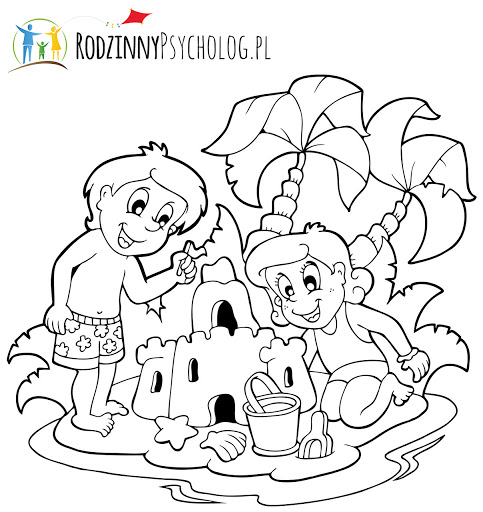 5. Zabawa ruchowa przy piosence „Boogie- Woogie”https://www.youtube.com/watch?v=sXqaZUp2N-wWtorek 23.06. 2020„Kolorowe żaglówki”- zabawy matematyczne : kształty i kolory , przeliczanie do 4.1.Ogladanie filmu edukacyjnego.https://m.youtube.com/watch?v=fzuzX6NDCsU&feature=youtu.be2.Samodzielne układanie żaglówki z wyciętych przez rodzica figur. 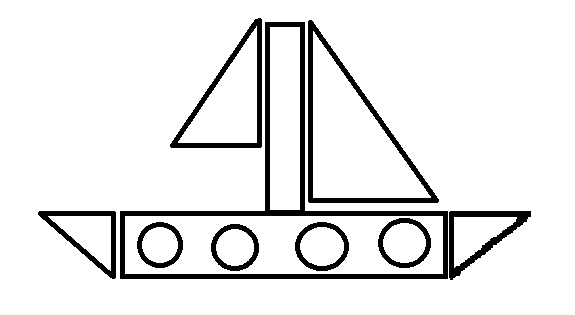 Przyklejanie elementów na karton. – Kolorowanie obrazka3.Utrwalenie nazw kolorów- żółty, czerwony, niebieski, zielony                                                           w oparciu o piosenkę „Znam kolory”.https://www.youtube.com/watch?v=owzja2wW8NkŚroda 24.06.2020.Słuchanie piosenki „Przyszło do nas lato”https://www.youtube.com/watch?v=Ls4y1_s5czINauka refrenu- fragmentami, metodą ze słuchu. Przyszło lato, przyszło latoCo ty na to, co ty na toJa wyjadę na MazuryJa nad morze albo w góryŚpiewanie refrenu piosenki.Rozmowa, gdzie można wyjechać latem na wypoczynek?Odgadywanie zagadek o środkach lokomocji. Nie jest ptakiem, lecz ma skrzydłaMożesz się nim w podróż wybrać (samolot)Można wtedy jechać na nim, kiedy kręci się nogami ( rower)Ściskasz bilet w dłoni i na peron gonisz,Bo on za chwileczkę, zawiezie cię na wycieczkę ( pociąg)Chodź nóg nie posiada, szybko pędzi  szosąBo nie nogi a koła , po szosie go niosą ( samochód)Naśladowanie odgłosów i poruszania się pojazdów.Pociąg – puff, puff, puffSamochód- brum, brum, brumSamolot- ssyyyy, ssyyy, ssyyyRower(dzwonek)- dzyń, dzyń, dzyńCzwartek 25.06.2020Dowolne malowanie farbami na temat „lato”.Słuchanie wiersza D. Gellner  „ Portret lata”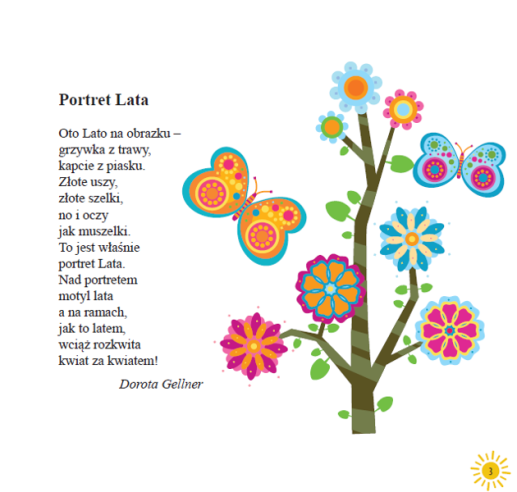 Zabawy przy piosence „ Lato na dywanie”- rytmiczne wyklaskiwanie refrenu.https://www.youtube.com/watch?v=JY2LxTIkWyQ3.Ćwiczenia logopedyczne.Szum morza-dziecko  naśladuje szum morskich fal: szszszuuu, szszszuuuGórskie echo- dziecko na jednym wydechu mówi : halo, halo, haloooooo…Owieczki na hali: dziecko chodzi na czworakach, naśladuje pasące się owieczki i baranki,                                                  co jakiś czas mówiąc : bee, bee, bee.Piątek 26.06.2020Oglądanie filmu edukacyjnego „ Bezpieczne wakacje”https://www.youtube.com/watch?v=Ui-ndYWcThASłuchanie wakacyjnych rad. Przestrzeganie zasad bezpiecznej zabawy.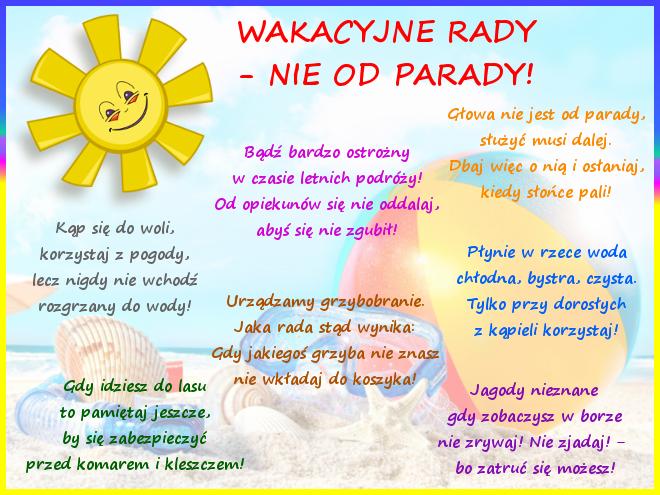 Kolorowanie obrazka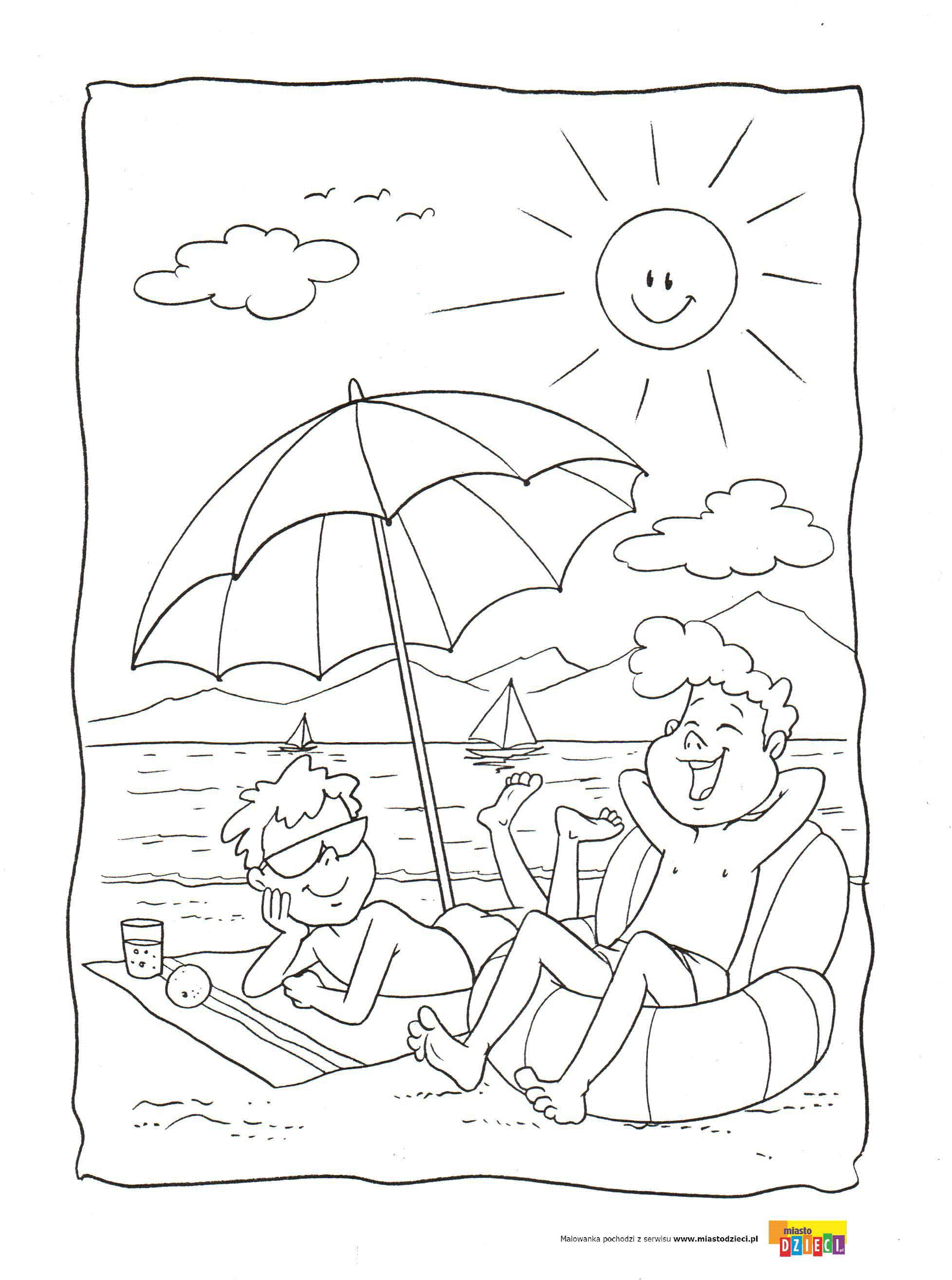 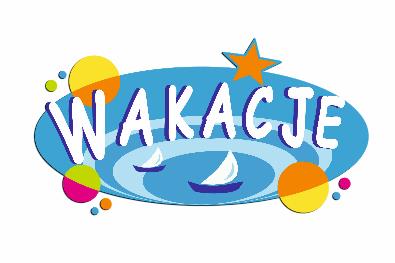 Dziękujemy Wam - kochane Dzieci i drodzy Rodzice -  za wytrwałość w czasie zdalnego nauczania.Życzymy Wam  fajnych, zdrowych i bezpiecznych wakacji !!!Do zobaczenia w nowym roku szkolnym.Pozdrawiamy gorąco - Pani Gosia i Pani Magda.  